Person—relationship to reference person (household), code NExported from METEOR(AIHW's Metadata Online Registry)© Australian Institute of Health and Welfare 2024This product, excluding the AIHW logo, Commonwealth Coat of Arms and any material owned by a third party or protected by a trademark, has been released under a Creative Commons BY 4.0 (CC BY 4.0) licence. Excluded material owned by third parties may include, for example, design and layout, images obtained under licence from third parties and signatures. We have made all reasonable efforts to identify and label material owned by third parties.You may distribute, remix and build on this website’s material but must attribute the AIHW as the copyright holder, in line with our attribution policy. The full terms and conditions of this licence are available at https://creativecommons.org/licenses/by/4.0/.Enquiries relating to copyright should be addressed to info@aihw.gov.au.Enquiries or comments on the METEOR metadata or download should be directed to the METEOR team at meteor@aihw.gov.au.Person—relationship to reference person (household), code NIdentifying and definitional attributesIdentifying and definitional attributesMetadata item type:Data ElementShort name:Relationship to reference personMETEOR identifier:270248Registration status:Housing assistance, Superseded 30/08/2017Definition:The familial and non-familial relationship of each person in a given household to the reference person in that same household, as represented by a code.Data element concept attributesData element concept attributesIdentifying and definitional attributesIdentifying and definitional attributesData element concept:Person—relationship to reference person (household)METEOR identifier:269698Registration status:Housing assistance, Superseded 30/08/2017Definition:The familial and non-familial relationship of each person in a given household to the reference person in that same household.Context:The ability to determine relationships between persons residing within the same household is essential in a wide range of statistics on household composition, family type and income unit.Object class:PersonProperty:Relationship to reference personValue domain attributes Value domain attributes Identifying and definitional attributesIdentifying and definitional attributesValue domain:Relationship to reference person within household code NMETEOR identifier:270795Registration status:Housing assistance, Standard 01/03/2005Definition:A code set representing a relationship to the reference person within a household.Representational attributesRepresentational attributesRepresentational attributesRepresentation class:CodeCodeData type:NumberNumberFormat:NNMaximum character length:11ValueMeaningPermissible values:1Reference person/tenant2Spouse/partner3Son/daughter aged less than 16 years4Son/daughter aged 16 years and over5Resident aged less than 16 years6Resident aged 16 years and overSupplementary values:9
 Not stated/inadequately described
 Collection and usage attributesCollection and usage attributesGuide for use:Only the usual residents of the household are included.CODE 1   Reference personMay be referred to as person 1, main tenant or tenant 1, principal tenant, household head on application or tenancy forms, or where the dwelling is being purchased, referred to as the mortgagee. Person must be aged 16 or over.CODE 2   Spouse/partnerInclude defacto, wife, husband and partner of the reference person/tenant.CODES 3 and 4   Son/daughterInclude the son(s) or daughter(s) (or step son(s)/daughter(s)) of the reference person and/or spouse.CODES 5 and 6   ResidentInclude relatives other than son(s)/daughter(s) (step son(s)/daughter(s)), non-related carer, other non-related and non-family member(s).Data element attributes Data element attributes Collection and usage attributesCollection and usage attributesCollection methods:Collecting this data is quite complex, due to inter-relationships that may exist in a household. Refer to ABS: Directory of concepts and standards for social, labour and demographic statistics, 1995 for standard questions and approach to collecting data on this metadata item.This metadata item is used to derive tenancy composition for public rental housing and state owned and managed Indigenous housing.Source and reference attributesSource and reference attributesSubmitting organisation:National Housing Data Development CommitteeReference documents:Australian Bureau of Statistics. Standards for statistics on the Family (Cat. No. 1286.0).Australian Bureau of Statistics 1995. Directory of concepts and standards for social, labour and demographic statistics.Australian Bureau of Statistics 1996. Census Dictionary (Cat. no. 2901.0).CSHA Public housing and state/territory owned and managed Indigenous housing NMDS User Guide 2001-02.Relational attributesRelational attributesRelated metadata references:Has been superseded by Person—relationship to household reference person, code NHousing assistance, Standard 30/08/2017
Is re-engineered from  Relationship to reference person, version 2, DE, NHADD, NHDAMG, Superseded 01/03/2005.pdf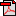  (16.8 KB)No registration statusImplementation in Data Set Specifications:Person (housing assistance) clusterHousing assistance, Superseded 30/08/2017Implementation in Indicators:Used as Disaggregation
National Affordability Housing Agreement: g-Proportion of Indigenous households living in overcrowded conditions, 2010Homelessness, Standard 16/02/2011Indigenous, Standard 11/09/2012